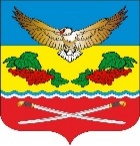                                             РОСТОВСКАЯ ОБЛАСТЬ                         ЦИМЛЯНСКИЙ РАЙОНМУНИЦИПАЛЬНОЕ ОБРАЗОВАНИЕ«КАЛИНИНСКОЕ СЕЛЬСКОЕ ПОСЕЛЕНИЕ»СОБРАНИЕ ДЕПУТАТОВКАЛИНИНСКОГО СЕЛЬСКОГО ПОСЕЛЕНИЯРЕШЕНИЕ15.11.2021                                             №   7                                      ст. КалининскаяВ соответствии с Федеральными законами от 06.10.2003 № 131-ФЗ  «Об общих принципах организации местного самоуправления в Российской Федерации» и от 25.12.2008 № 273-ФЗ «О противодействии коррупции», Областным законом от 12.05.2009 № 218-ЗС «О противодействии коррупции в Ростовской области» Собрание депутатов  Калининского сельского поселения, решило:Утвердить Порядок принятия решения о применении мер ответственности к депутату Собрания депутатов  Калининского сельского поселения, председателю Собрания депутатов – главе  Калининского  сельского поселения, представившим недостоверные или неполные сведения о своих доходах, расходах, об имуществе и обязательствах имущественного характера, а также сведения о доходах, расходах, об имуществе и обязательствах имущественного характера своих супруги (супруга) и несовершеннолетних детей, если искажение этих сведений является несущественным согласно приложению.Настоящее решение вступает в силу со дня его официального опубликования.Контроль за исполнением настоящего решения оставляю за собой.Председатель Собрания депутатов-глава  Калининского сельского поселения                            Н.Н. КапкановПриложениек решению Собрания депутатов  Калининского сельского  поселения 
от 15.11.2021 № 7 ПОРЯДОКпринятия решения о применении мер ответственности к депутату Собрания депутатов  Калининского сельского поселения, председателю Собрания депутатов – главе  Калининского сельского  поселения, представившим недостоверные или неполные сведения о своих доходах, расходах, об имуществе и обязательствах имущественного характера, а также сведения о доходах, расходах, об имуществе и обязательствах имущественного характера своих супруги (супруга) и несовершеннолетних детей, если искажение этих сведений является несущественным1. Настоящий Порядок в соответствии с частью 73-2 статьи 40 Федерального закона от 06.10.2003 № 131-ФЗ «Об общих принципах организации местного самоуправления в Российской Федерации», частью 2 статьи 135 Областного закона от 12.05.2009 № 218-ЗС «О противодействии коррупции в Ростовской области», Уставом муниципального образования               «Калининское сельское поселение» устанавливает процедуру принятия решения о применении мер ответственности к депутату Собрания депутатов  Калининского сельского поселения, председателю Собрания депутатов – главе  Калининского сельского поселения (далее – лица, замещающие муниципальные должности), представившим недостоверные или неполные сведения о своих доходах, об имуществе и обязательствах имущественного характера, а также о доходах, об имуществе и обязательствах имущественного характера своих супруги (супруга) и несовершеннолетних детей, сведения о своих расходах, а также о расходах своих супруги (супруга) и несовершеннолетних детей по каждой сделке по приобретению земельного участка, другого объекта недвижимости, транспортного средства, ценных бумаг, акций (долей участия, паев в уставных (складочных) капиталах организаций), совершенной им, его супругой (супругом) и (или) несовершеннолетними детьми в течение календарного года, предшествующего году представления сведений (далее – отчетный период), если общая сумма таких сделок превышает общий доход данного лица и его супруги (супруга) за три последних года, предшествующих отчетному периоду, и об источниках получения средств, за счет которых совершены эти сделки (далее – сведения о доходах и об имуществе, сведения о расходах), если искажение этих сведений является несущественным.2. К лицам, замещающим муниципальные должности, представившим недостоверные или неполные сведения о доходах и об имуществе, сведения о расходах, если искажение этих сведений является несущественным, могут быть применены следующие меры ответственности:1) предупреждение;2) освобождение депутата Собрания депутатов  Калининского сельского поселения от должности в Собрании депутатов  Калининского сельского поселения с лишением права занимать должности в Собрании депутатов  Калининского сельского поселения до прекращения срока его полномочий;3) освобождение от осуществления полномочий на постоянной основе с лишением права осуществлять полномочия на постоянной основе до прекращения срока его полномочий;4) запрет занимать должности в Собрании депутатов  Калининского сельского поселения до прекращения срока его полномочий;5) запрет исполнять полномочия на постоянной основе до прекращения срока его полномочий.3. Применение к лицам, замещающим муниципальные должности, одной из мер ответственности, указанных в пункте 2 настоящего Порядка (далее – меры ответственности), осуществляется на основании обращения Губернатора Ростовской области с заявлением о применении данных мер ответственности ввиду признания искажения представленных сведений о доходах и об имуществе, сведений о расходах несущественным (далее – обращение Губернатора Ростовской области).Лица, замещающие муниципальные должности, указанные в обращении Губернатора Ростовской области, уведомляются о поступлении соответствующего обращения в течение трех дней со дня его поступления в Собрание депутатов  Калининского сельского поселения.4. Обращение Губернатора Ростовской области подлежит предварительному рассмотрению комиссией по соблюдению норм депутатской этики (далее - комиссия) до вынесения на заседание Собрания депутатов  Калининского сельского поселения вопроса о применении к лицам, замещающим муниципальные должности, мер ответственности.Комиссия проверяет и оценивает фактические обстоятельства, являющиеся основанием для применения к лицам, замещающим муниципальные должности, мер ответственности, указанных в обращении Губернатора Ростовской области. По результатам заседания комиссия готовит соответствующее заключение (далее – заключение комиссии).5. Председательствующим на заседании Собрания депутатов  Калининского сельского поселения, на котором рассматривается вопрос о применении к лицам, замещающим муниципальные должности, мер ответственности, является председатель Собрания депутатов – глава  Калининского сельского поселения.В случае, если на данном заседании рассматривается вопрос о применении мер ответственности к председателю Собрания депутатов – главе  Калининского сельского поселения, указанное заседание проходит под председательством заместителя председателя Собрания депутатов Калининского сельского поселения, либо в случае отсутствия заместителя председателя Собрания депутатов  Калининского сельского поселения – под председательством депутата, избранного из числа присутствующих на заседании депутатов Собрания депутатов  Калининского сельского поселения непосредственно перед началом заседания простым большинством голосов депутатов.6. Решение о применении к лицу, замещающему муниципальную должность, мер ответственности принимается большинством голосов от установленной численности депутатов Собрания депутатов  Калининского сельского поселения.7. При рассмотрении и принятии Собранием депутатов  Калининского сельского поселения решения о применении мер ответственности к лицам, замещающим муниципальные должности, им должны быть обеспечены:1) заблаговременное получение уведомления о дате и месте проведения соответствующего заседания, а также ознакомление с обращением Губернатора Ростовской области и заключением комиссии;2) предоставление возможности дать пояснения по факту представления ими недостоверных или неполных сведений о доходах и об имуществе, сведений о расходах.8. При принятии решения о выборе конкретной меры ответственности Собранием депутатов  Калининского сельского поселения учитываются вина лица, замещающего муниципальную должность, причины и условия, при которых им были представлены недостоверные или неполные сведения о доходах и об имуществе, сведения о расходах, характер и степень искажения этих сведений, соблюдение указанным лицом ограничений и запретов, исполнение им обязанностей, установленных в целях противодействия коррупции, отсутствие фактов сокрытия имущества и иных объектов налогообложения от налоговых органов Российской Федерации, органов, осуществляющих учет и регистрацию отдельных видов имущества и (или) прав на него, а также заключение комиссии.9. Применение к лицу, замещающему муниципальную должность, одной из мер ответственности осуществляется не позднее шести месяцев со дня поступления в Собрание депутатов Калининского сельского поселения обращения Губернатора Ростовской области и не позднее трех лет со дня представления сведений о доходах и об имуществе, сведений о расходах, указанных в пункте 1 настоящего Порядка.10. Лицо, замещающее муниципальную должность, уведомляется о применении к нему мер ответственности в течение трех рабочих дней со дня принятия Собранием депутатов Калининского сельского поселения соответствующего решения. По требованию лица, замещающего муниципальную должность, ему выдается надлежащим образом заверенная копия решения о применении к нему мер ответственности.11. Лицо, замещающее муниципальную должность, вправе обжаловать решение о применении к нему мер ответственности в судебном порядке.12. Информация о применении к лицу, замещающему муниципальную должность, мер ответственности размещается на официальном сайте муниципального образование «Калининское сельское поселение» в информационно-телекоммуникационной сети «Интернет», а также направляется в адрес Губернатора Ростовской области не позднее 10 дней со дня принятия соответствующего решения.Об утверждении Порядка принятия решения о применении мер ответственности к депутату Собрания депутатов  Калининского сельского  поселения, председателю Собрания депутатов – главе  Калининского сельского поселения, представившим недостоверные или неполные сведения о своих доходах, расходах, об имуществе и обязательствах имущественного характера, а также сведения о доходах, расходах, об имуществе и обязательствах имущественного характера своих супруги (супруга) и несовершеннолетних детей, если искажение этих сведений является несущественным